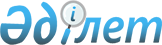 О внесении изменений в приказ Министра здравоохранения Республики Казахстан от 23 декабря 2020 года № ҚР ДСМ-316/2020 "Об утверждении правил присвоения и пересмотра статуса научной организации в области здравоохранения, а также правил проведения оценки результативности научной, научно-технической и инновационной деятельности"Приказ Министра здравоохранения Республики Казахстан от 10 апреля 2023 года № 67. Зарегистрирован в Министерстве юстиции Республики Казахстан 12 апреля 2023 года № 32280
      ПРИКАЗЫВАЮ:
      1. Внести в приказ Министра здравоохранения Республики Казахстан от 23 декабря 2020 года № ҚР ДСМ-316/2020 "Об утверждении правил присвоения и пересмотра статуса научной организации в области здравоохранения, а также правил проведения оценки результативности научной, научно-технической и инновационной деятельности" (зарегистрирован в Реестре государственной регистрации нормативных правовых актов под № 21894) следующие изменения:
      преамбулу изложить в следующей редакции:
      "В соответствии с пунктом 1 статьи 225 Кодекса Республики Казахстан "О здоровье народа и системе здравоохранения" ПРИКАЗЫВАЮ:";
      правила присвоения и пересмотра статуса научной организации в области здравоохранения, утвержденные приложением 1 к указанному приказу, изложить в новой редакции согласно приложению 1 к настоящему приказу;
      правила проведения оценки результативности научной, научно-технической и инновационной деятельности, утвержденные приложением 2 к указанному приказу, изложить в новой редакции согласно приложению 2 к настоящему приказу.
      2. Департаменту науки и человеческих ресурсов Министерства здравоохранения Республики Казахстан в установленном законодательством Республики Казахстан порядке обеспечить:
      1) государственную регистрацию настоящего приказа в Министерстве юстиции Республики Казахстан;
      2) размещение настоящего приказа на интернет-ресурсе Министерства здравоохранения Республики Казахстан после его официального опубликования;
      3) в течение десяти рабочих дней после государственной регистрации настоящего приказа в Министерстве юстиции Республики Казахстан представление в Юридический департамент Министерства здравоохранения Республики Казахстан сведений об исполнении мероприятий, предусмотренных подпунктами 1) и 2) настоящего пункта.
      3. Контроль за исполнением настоящего приказа возложить на курирующего вице-министра здравоохранения Республики Казахстан.
      4. Настоящий приказ вводится в действие по истечении десяти календарных дней после дня его первого официального опубликования.
      "СОГЛАСОВАНО"Министерство наукии высшего образованияРеспублики Казахстан Правила присвоения и пересмотра статуса научной организации в области здравоохранения Глава 1. Общие положения
      1. Настоящие правила присвоения и пересмотра статуса научной организации в области здравоохранения (далее – Правила) разработаны в соответствии с пунктом 1 статьи 225 Кодекса Республики Казахстан "О здоровье народа и системе здравоохранения" (далее – Кодекс) и определяют порядок присвоения и пересмотра статуса научной организации в области здравоохранения по результатам оценки результативности научной, научно-технической и инновационной деятельности.
      2. Статус научной организации в области здравоохранения присваивается с учетом приказа Министра здравоохранения Республики Казахстан от 8 октября 2020 года № ҚР ДСМ-117/2020 "Об утверждении Номенклатуры организаций здравоохранения" (зарегистрирован в Реестре государственной регистрации нормативных правовых актов под № 21385) (далее – Приказ).
      3. В настоящих Правилах используются следующие термины и определения:
      1) научная деятельность деятельность, направленная на изучение окружающей действительности с целью выявления свойств, особенностей и закономерностей, присущих изучаемым объектам, явлениям (процессам), и использование полученных знаний на практике;
      2) научно-техническая деятельность деятельность, направленная на получение и применение новых знаний во всех областях науки, техники и производства для решения технологических, конструкторских, экономических и социально-политических и иных задач, обеспечение функционирования науки, технологии и производства как единой системы, включая разработку нормативно-технической документации, необходимой для проведения этих исследований;
      3) научная организация в области здравоохранения – национальный центр, научный центр или научно-исследовательский институт, осуществляющие научную, научно-техническую и инновационную деятельность в области здравоохранения, а также медицинскую, фармацевтическую и (или) образовательную деятельность;
      4) уполномоченный орган в области здравоохранения (далее – уполномоченный орган) – центральный исполнительный орган, осуществляющий руководство и межотраслевую координацию в области охраны здоровья граждан Республики Казахстан, медицинской и фармацевтической науки, медицинского и фармацевтического образования, санитарно-эпидемиологического благополучия населения, обращения лекарственных средств и медицинских изделий, качества оказания медицинских услуг (помощи);
      5) организация здравоохранения – юридическое лицо, осуществляющее деятельность в области здравоохранения;
      6) инновационная деятельность, деятельность (включая интеллектуальную творческую, научную, научно-техническую, технологическую, промышленно-инновационную, инфокоммуникационную, организационную, финансовую и (или) коммерческую деятельность), направленная на создание инноваций;
      7) научный совет Министерства здравоохранения Республики Казахстан (далее – Научный совет) – консультативно – совещательный орган при Министерстве здравоохранения Республики Казахстан, создаваемый в целях совершенствования развития медицинской и фармацевтической науки, координации научной деятельности в области здравоохранения. Глава 2. Порядок присвоения статуса научной организации в области здравоохранения
      4. Порядок присвоения статуса научной организации в области здравоохранения включает:
      1) внесение организацией здравоохранения в уполномоченный орган представления о присвоении ей статуса научной организации в области здравоохранения с указанием информации:
      об имеющихся научных подразделениях и научно-исследовательских кадрах; 
      о результативности научной, научно-технической и инновационной деятельности за последние 3 года;
      2) рассмотрение представления о присвоении статуса научной организации в области здравоохранения Научным советом уполномоченного органа (далее – Научный совет) в срок не более 60 рабочих дней путем:
      проведения оценки потенциала организации здравоохранения к научной, научно-технической и инновационной деятельности;
      проведения оценки соответствия организации здравоохранения требованиям к кадровому потенциалу и доходам от исследовательской деятельности, указанным в пункте 9 настоящих Правил, а также оценки результативности научной, научно-технической и инновационной деятельности за последние 3 года;
      3) принятие Научным советом одного из следующих решений:
      об одобрении представления организации здравоохранения о присвоении ей статуса научной организации в области здравоохранения;
      об отказе в выдаче одобрения (с обоснованием) на представление организации здравоохранения о присвоении ей статуса научной организации в области здравоохранения.
      5. Научный совет одобряет представление организации здравоохранения о присвоении ей статуса научной организации в области здравоохранения при соответствии организации требованиям, указанным в пункте 9 настоящих Правил, и наличии активности за последние три года по таким индикаторам оценки результативности научной, научно-технической и инновационной деятельности, как количество публикаций в Web of Science (Веб оф Cайнс), Scopus (Скопус), Springer (Cпрингер) и цитирование научных работ.
      6. Научный совет отказывает в выдаче одобрения (с обоснованием) на представление организации здравоохранения о присвоении ей статуса научной организации в области здравоохранения при несоответствии организации требованиям, указанным в пункте 9 настоящих Правил, и отсутствии активности за последние три года по таким индикаторам оценки результативности научной, научно-технической и инновационной деятельности, как количество публикаций в Web of Science (Веб оф Cайнс), Scopus (Скопус), Springer (Спрингер) и цитирование научных работ.
      7. Оценка потенциала к научной, научно-технической и инновационной деятельности осуществляется на основании анализа представленной организацией здравоохранения информации о наличии в структуре организации научных подразделений, оборудования и оснащения, необходимых для проведения научных исследований в области здравоохранения, а также научно-исследовательских кадров, на долю которых приходится не менее 10 % от общего числа производственного персонала организации-заявителя, с наличием у не менее 50 % научно-исследовательских кадров:
      1) ученых степеней доктора и (или) кандидата наук и (или) степени доктора философии и (или) доктора по профилю;
      2) не менее 1 публикации в изданиях, индексируемых в Web of Science (Веб оф Cайнс), Scopus (Скопус), Springer (Спрингер) за последние 5 лет и ненулевой индекс Хирша;
      3) опыта научно-исследовательской деятельности не менее 5 лет от общего стажа."
      8. Оценка результативности научной, научно-технической и нновационной деятельности организации здравоохранения осуществляется в порядке, установленном пунктом 1 статьи 225 Кодекса.
      9. Организация здравоохранения подтверждает соответствие следующим требованиям к кадровому потенциалу и доходам от научной и инновационной деятельности и видов исследовательской деятельности (биомедицинские, социологические и аналитические исследования):
      1) доля научных сотрудников, а также сотрудников-членов временных научных коллективов из числа производственного персонала, от общего числа производственного персонала организации здравоохранения составляет не менее 10 %;
      2) доля доходов от научной и инновационной деятельности в общем бюджете организации составляет:
      для организации клинического профиля не менее 0,5 %;
      для организации неклинического профиля не менее 5 %.
      10. На основании одобрения Научного совета уполномоченный орган:
      1) в отношении организаций здравоохранения, учредителем которых является Правительство Республики Казахстан, со стопроцентным участием государства, направляет проект решения в Правительство Республики Казахстан о переименовании организации здравоохранения в научную организацию;
      2) в отношении организаций здравоохранения, учредителем которых являются местные исполнительные органы областей, городов республиканского значения и столицы направляет рекомендацию в акимат соответствующего региона о переименовании организации здравоохранения в научную организацию;
      3) в отношении негосударственных организаций здравоохранения направляет рекомендацию их учредителям (участникам) о переименовании юридического лица в научную организацию.
      Статус научной организации в области здравоохранения присваивается бессрочно и отзывается в порядке, установленном в главе 3 настоящих Правил. Глава 3. Порядок пересмотра статуса научной организации в области здравоохранения
      11. Научный совет ежегодно не позднее 30 апреля рассматривает результаты оценки результативности научной, научно-технической и инновационной деятельности научных организаций в области здравоохранения.
      12. Научный совет в течение 10 рабочих дней после заседания по рассмотрению результатов оценки результативности научной, научно-технической и инновационной деятельности вносит в уполномоченный орган представление об отзыве статуса научной организации в области здравоохранения у оцениваемой научной организации в области здравоохранения при выявлении одного из следующих фактов:
      1) наличие отрицательной динамики и (или) отсутствии активности по четырем и более индикаторам научной, научно-технической и инновационной деятельности за последние 3 года (по данным оценки результативности научной, научно-технической и инновационной деятельности, проводимой в соответствии с Правилами проведения оценки результативности научной, научно-технической и инновационной деятельности, утвержденными приложением 2 к настоящему приказу);
      2) несоответствие научной организации в области здравоохранения одному из требований, указанных пункте 9 настоящих Правил в течение последних 3 лет (по данным отчетов научных организаций по исполнению Планов развития организации).
      13. На основании представления Научного совета об отзыве статуса научной организации уполномоченный орган в течение 10 рабочих дней:
      1) в отношении организаций здравоохранения, учредителем которых является Правительство Республики Казахстан, направляет в Правительство Республики Казахстан ходатайство о переименовании организации здравоохранения с лишением ее статуса научной организации в области здравоохранения;
      2) в отношении иных организаций здравоохранения издает приказ об отзыве у организации здравоохранения статуса научной организации в области здравоохранения
      14. При несогласии с решением Научного совета об отказе в выдаче одобрения на присвоение статуса научной организации в области здравоохранения или отзыве статуса научной организации, организация здравоохранения в срок до 20 рабочих дней подает жалобу в уполномоченный орган.
      15. Апелляционная комиссия по рассмотрению жалобы на решения Научного совета осуществляет деятельность в соответствии с постановлением Правительства Республики Казахстан от 6 сентября 2022 года № 658 "Об утверждении Положения об апелляционной комиссии".
      16. По результатам рассмотрения жалобы апелляционная комиссия принимает одно из следующих решений:
      1) рекомендовать уполномоченному органу удовлетворить жалобу организации здравоохранения в отношении отказа в выдаче одобрения на присвоение статуса научной организации или отзыва статуса научной организации;
      2) отказать в удовлетворении жалобы.
      17. Решение апелляционной комиссии принимается простым большинством голосов и оформляется протоколом. В случае равенства голосов, решающим является голос председательствующего.
      В случае несогласия с решением апелляционной комиссии оно обжалуется в порядке, предусмотренном Административным процедурно-процессуальным кодексом Республики Казахстан. Правила проведения оценки результативности научной, научно-технической и инновационной деятельности Глава 1. Общие положения
      1. Настоящие правила проведения оценки результативности научной, научно-технической и инновационной деятельности (далее – Правила) разработаны в соответствии с пунктом 1 статьи 225 Кодекса Республики Казахстан "О здоровье народа и системе здравоохранения" и определяют порядок проведения оценки результативности научной, научно-технической и инновационной деятельности.
      2. В настоящих Правилах используются следующие термины и определения:
      1) импакт–фактор журнала - формальный численный показатель важности научного журнала, рассчитываемый как отношение числа ссылок, которые получил журнал в текущем году на статьи, опубликованные в этом журнале в предыдущие два года, к числу статей, опубликованных в этом журнале в эти же два предшествующих года;
      2) индекс Хирша или h-индекс – наукометрический показатель ученого. Индекс Хирша вычисляется на основе распределения цитирований работ данного исследователя: ученый имеет h-индекс, если h из его N статей цитируются как минимум h раз каждая, в то время как оставшиеся N-h его статей цитируются не более чем h раз каждая;
      3) квартиль (Q) – это категория научных журналов, которую определяют библиометрические показатели, отражающие уровень цитируемости, то есть востребованности журнала научным сообществом. Журналы по узкой предметной области ранжируются по убыванию соответствующего показателя (импакт-фактор журнала или нормированный индекс SJR) и список делится на 4 равные части. В результате ранжирования каждый журнал попадает в один из четырех квартилей: от Q1 (самый высокий, к которому принадлежат наиболее авторитетные иностранные журналы) до Q4 (самый низкий);
      4) нормированный индекс SJR (Scimago Journal Ranking) - формальный численный показатель важности научного журнала, при расчете которого учитываются не только общее количество цитирований, но и взвешенные показатели цитирований по годам и качественные показатели, такие как авторитетность ссылок. Нормированный индекс SJR рассчитывается исследовательской группой SCImago, которая занимается анализом, презентацией и поиском информации с помощью техник визуализации, для журналов, индексируемых в базе данных Scopus;
      5) отчетный период – промежуток времени, за который происходит оценка результативности научной, научно-технической и инновационной деятельности организаций высшего и (или) послевузовского образования и научных организаций в области здравоохранения исчисляется с 1 января по 31 декабря за предыдущий год;
      6) оцениваемая организация – организация высшего и (или) послевузовского образования или научная организация в области здравоохранения, представляющая данные по индикаторам и показателям научной и инновационной деятельности;
      7) производственный персонал – работники научных подразделений и профессорско-преподавательский состав организаций высшего и (или) послевузовского образования и научных организаций в области здравоохранения, а также работники клинических подразделений университетской больницы и научной организации в области здравоохранения клинического профиля, персонал подразделений, осуществляющих медицинскую и фармацевтическую деятельность, деятельность в области охраны общественного здоровья и организации здравоохранения, в научной организации в области здравоохранения неклинического профиля (за исключением обслуживающего, учебно-вспомогательного и среднего медицинского персонала);
      8) научная организация в области здравоохранения – национальный центр, научный центр или научно-исследовательский институт, осуществляющие научную, научно-техническую и инновационную деятельность в области здравоохранения, а также медицинскую, фармацевтическую и (или) образовательную деятельности;
      9) научная деятельность – деятельность, направленная на изучение окружающей действительности с целью выявления свойств, особенностей и закономерностей, присущих изучаемым объектам, явлениям (процессам), и использование полученных знаний на практике;
      10) уполномоченный орган в области здравоохранения (далее – уполномоченный орган) – центральный исполнительный орган, осуществляющий руководство и межотраслевую координацию в области охраны здоровья граждан Республики Казахстан, медицинской и фармацевтической науки, медицинского и фармацевтического образования, санитарно-эпидемиологического благополучия населения, обращения лекарственных средств и медицинских изделий, качества оказания медицинских услуг (помощи);
      11) научно-техническая деятельность – деятельность, направленная на получение и применение новых знаний во всех областях науки, техники и производства для решения технологических, конструкторских, экономических и социально-политических и иных задач, обеспечение функционирования науки, технологии и производства как единой системы, включая разработку нормативно-технической документации, необходимой для проведения этих исследований;
      12) инновационная деятельность – деятельность (включая научную, научно-техническую, технологическую, инфокоммуникационную, организационную, финансовую и (или) коммерческую деятельность), направленная на создание инноваций;
      13) организация высшего и (или) послевузовского образования – высшее учебное заведение, реализующее образовательные программы высшего и (или) послевузовского образования и осуществляющее научно-исследовательскую деятельность. Глава 2. Порядок проведения оценки результативности научной, научно-технической и инновационной деятельности
      3. Оценка результативности научной, научно-технической и инновационной деятельности организаций высшего и (или) послевузовского образования и научных организаций в области здравоохранения осуществляется:
      1) по показателям научной, научно-технической и инновационной деятельности производственного персонала;
      2) по уровню инновационной деятельности в условиях клинической практики;
      3) по показателям научной, научно-технической и инновационной деятельности обучающихся (студентов, интернов, резидентов, магистрантов, докторантов).
      4. Оценка результативности научной, научно-технической и инновационной деятельности организаций высшего и (или) послевузовского образования и научных организаций в области здравоохранения осуществляется в соответствии с порядком оценки индикаторов результативности научной, научно-технической и инновационной деятельности согласно приложению 1 к настоящим Правилам.
      Рабочий орган по проведению оценки результативности научной, научно-технической и инновационной деятельности (далее – рабочий орган) определяется уполномоченным органом. Рабочий орган осуществляет функции организации и технического сопровождения процедуры оценки результативности научной, научно-технической и инновационной деятельности.
      5. При оценке результативности научной, научно-технической и инновационной деятельности организаций высшего и (или) послевузовского образования и научных организаций в области здравоохранения:
      1) по показателям научной, научно-технической и инновационной деятельности производственного персонала используется формула:
      Sa = I1 × Q1 + I2 × Q2 + I3 × Q3 + I4 × Q4 + I5 × Q5 + I6 × Q6,
      где Sa – суммарная оценка результативности научной и инновационной деятельности организации высшего и (или) послевузовского образования и научной организации в области здравоохранения по показателям научной, научно-технической и инновационной деятельности производственного персонала;
      I1, .... I6 – сумма оценки по индикаторам 1-6 Приложения 1 к настоящим Правилам;
      Q1, .... Q6 – весовые коэффициенты соответствующих индикаторов.
      2) по уровню инновационной деятельности в условиях клинической практики определяется по формуле:
      Sb = I7,
      где Sb – суммарная оценка результативности инновационной деятельности в условиях клинической практики научной организации в области здравоохранения клинического профиля и организации высшего и послевузовского образования, имеющей в своем составе университетскую больницу;
      I7 – сумма оценки по индикатору 7 Приложения 1 к настоящим Правилам;
      3) по показателям научной, научно-технической и инновационной деятельности обучающихся (студентов, интернов, резидентов, магистрантов, докторантов) определяется по формуле:
      Sc = I8 × Q8 + I9 × Q9 + I10 × Q10 + I11 × Q11,
      где Sc – суммарная оценка результативности научной и инновационной деятельности организации высшего и (или) послевузовского образования и научной организации в области здравоохранения по показателям научной, научно-технической и инновационной деятельности обучающихся (студентов, интернов, резидентов, магистрантов, докторантов);
      I8, .... I11 – сумма оценки по индикаторам 8-11 Приложения 1 к настоящим Правилам;
      Q8, .... Q11 – весовые коэффициенты соответствующих индикаторов.
      6. Организации высшего и (или) послевузовского образования и научные организации в области здравоохранения предоставляют в рабочий орган до 25 числа месяца, следующего за отчетным периодом, информацию по индикаторам на бумажном или электронном носителях, а также перечень и электронный архив сканированных копий подтверждающих документов по каждому индикатору (электронный архив формируется в разрезе отдельных индикаторов и показателей). Рабочий орган по согласованию с уполномоченным органом определяет форму, по которой представляется информация по индикаторам.
      Организации высшего и (или) послевузовского образования и научные организации в области здравоохранения представляют подтверждающие документы в соответствии с требованиями, указанными в условиях зачета индикаторов и списке подтверждающих документов по отдельным индикаторам согласно приложению 2 к настоящим Правилам.
      7. Информация по индикаторам, на которую оцениваемая организация не представила подтверждающих документов, при подсчете результатов ранжирования не учитывается и в случае более позднего получения авторами подтверждающих документов засчитывается в показатели следующего отчетного периода.
      8. Оценка результативности научной, научно-технической и инновационной деятельности организаций высшего и (или) послевузовского образования и научных организаций в области здравоохранения осуществляется в рамках трех категорий:
      1) научные организации в области здравоохранения клинического профиля;
      2) научные организации в области здравоохранения неклинического профиля;
      3) организации высшего и (или) послевузовского образования в области здравоохранения.
      9. Оценка результативности инновационной деятельности в условиях клинической практики организаций высшего и (или) послевузовского образования и научных организаций в области здравоохранения осуществляется в рамках двух категорий:
      1) научные организации в области здравоохранения клинического профиля;
      2) организации высшего и (или) послевузовского образования в области здравоохранения, имеющие в своем составе университетскую больницу.
      10. Результаты оценки результативности научной, научно-технической и инновационной деятельности организаций высшего и (или) послевузовского образования и научных организаций в области здравоохранения рассматриваются на Научном совете уполномоченного органа и служат основанием для пересмотра статуса научной организации в области здравоохранения.
      11. Рабочий орган не менее чем за 10 рабочих дней до внесения результатов оценки результативности научной, научно-технической и инновационной деятельности на рассмотрение Научного совета уполномоченного органа размещает на своем официальном сайте результаты проверки соответствия подтверждающих документов, предоставляемых оцениваемыми организациями, условиям зачета индикаторов, а также информирует оцениваемые организации о результатах проведенной проверки подтверждающих документов.
      Оцениваемые организации (при наличии несогласия с результатами проверки подтверждающих документов) в течение 5 рабочих дней после размещения на официальном сайте рабочего органа результатов проверки соответствия подтверждающих документов представляют в рабочий орган обоснованную позицию о своем несогласии и (или) дополнительные подтверждающие документы. Результаты рассмотрения представленных документов рабочим органом в течение 5 рабочих дней доводятся до оцениваемой организации в письменном виде.
      12. Рабочий орган в течение 3 рабочих дней после заседания Научного совета уполномоченного органа публикует результаты оценки результативности научной, научно-технической и инновационной деятельности на своем официальном сайте. Порядок оценки индикаторов результативности научной, научно-технической и инновационной деятельности
      Примечание:
      1. Коэффициент k1 = 0,1 применяется к объему средств, которые организация администрирует в качестве головной организации за вычетом объема средств, осваиваемых самостоятельно. В отношении объема средств, которые организация, осваивает самостоятельно коэффициент k1 не применяется (например, организация получает программно-целевое финансирование 10 000 тыс. тенге, из них сама осваивает 1 000 тыс. тенге, а 9 000 тыс. тенге отдает соисполнителям. Формула расчета будет следующей – ((1000/500)×0,2)+(9000/500)×0,2×0,1).
      2. Для индикаторов 2, 3, 8 и 9 учитываются публикации, в которых авторы или один из авторов аффилирован с оцениваемой организацией (в публикации указана принадлежность автора к оцениваемой организации).
      3. Коэффициент k2.1 = 1 если журнал имеет квартиль Q4; k2.1 = 10 если журнал имеет квартиль Q3; k2.1 = 20 если журнал имеет квартиль Q2; k2.1 = 30 если журнал имеет квартиль Q1.
      4. Коэффициент k2.2 = 0,5 применяется если публикация опубликована на государственном, русском языке (и иных государственных языках стран СНГ).
      5. Коэффициент k2.3 = 1 применяется для статей и коротких публикаций, в которых автор, аффилированный с оцениваемой организацией, является "correspondence author" или входит в число первых пяти авторов, а для монографий и граф монографий – автор, аффилированный с оцениваемой организацией, входит в число первых десяти авторов; в иных случаях k2.3 = 0,5.
      6. Коэффициент k3.1 = 1 применяется для научных работ, в которых автор, аффилированный с оцениваемой организацией, является "correspondence author" или входит в число первых пяти авторов, а для монографий и граф монографий – автор, аффилированный с оцениваемой организацией, входит в число первых десяти авторов; в иных случаях k3. 1 = 0,5.
      7. Среднее значение квадратов индекса Хирша производственного персонала рассчитываются по формуле = (h1)2+(h2)2+(h3)2+…(hn)2/n, где h1, h2, h3, …hn – индексы Хирша отдельных физических лиц производственного персонала, n – численность физических лиц, занимающих должности производительного персонала.
      8. Коэффициент k4 = 1,5 применяется, если патент включен в базу данных Web of Science.
      9. Коэффициент k6 = 0,5 применяется если публикация опубликована на государственном, русском языке (и иных государственных языках стран СНГ).
      10. Для компонента индикатора 7.2 - одельный балл дается за каждую успешно внедренное ВТМУ в каждой отдельной области, г. Алматы, г. Астана, г. Шымкент в организации здравоохранения, подтвержденную соответствующей оплатой из Фонда – 2 балла
      11. Коэффициент k8.1 = 1 если журнал имеет квартиль Q4; k8.1 = 10 если журнал имеет квартиль Q3; k8.1 = 20 если журнал имеет квартиль Q2; k8.1 = 30 если журнал имеет квартиль Q1.
      12. Коэффициент k8.2 = 0,5 применяется если публикация опубликована на государственном, русском языке (и иных государственных языках стран СНГ).
      13. Коэффициент k8.3 = 1 применяется для статей и коротких публикаций, в которых автор, аффилированный с оцениваемой организацией, является "correspondence author" или входит в число первых пяти авторов; в иных случаях k8.3 = 0,5.
      14. Коэффициент k9.1 = 1 применяется для научных работ, в которых автор, аффилированный с оцениваемой организацией, является "correspondence author" или входит в число первых пяти авторов; в иных случаях k9.1 = 0,5.
      15. Коэффициент k10 = 1,5 применяется, если патент включен в базу данных Web of Science.
      16. Коэффициент k11 = 0,5 применяется если публикация опубликована на государственном, русском языке (и иных государственных языках стран СНГ). Условия зачета индикаторов и список подтверждающих документов по отдельным индикаторам
					© 2012. РГП на ПХВ «Институт законодательства и правовой информации Республики Казахстан» Министерства юстиции Республики Казахстан
				
      Министр здравоохраненияРеспублики Казахстан

А. Ғиният
Приложение 1 к приказу
Министр здравоохранения
Республики Казахстан
от 10 апреля 2023 года № 67Утверждены приказом
Министра здравоохранения
Республики Казахстан
от 23 декабря 2020 года
№ ҚР ДСМ-316/2020Приложение 2 к приказуУтверждены приказом
Министра здравоохранения
Республики Казахстан
от 23 декабря 2020 года
№ ҚР ДСМ-316/2020Приложение 1
к правилам проведения оценки
результативности научной,
научно-технической
и инновационной деятельности
Название индикатора
Название индикатора
Порядок оценки компонентов индикатора
Механизм расчета суммарной оценки по индикатору
Весовой коэффициент
№
Компоненты оценки индикатора
Порядок оценки компонентов индикатора
Механизм расчета суммарной оценки по индикатору
Весовой коэффициент
Индикаторы научной, научно-технической и инновационной деятельности производственного персонала
Индикаторы научной, научно-технической и инновационной деятельности производственного персонала
Индикаторы научной, научно-технической и инновационной деятельности производственного персонала
Индикаторы научной, научно-технической и инновационной деятельности производственного персонала
Индикаторы научной, научно-технической и инновационной деятельности производственного персонала
Индикаторы научной, научно-технической и инновационной деятельности производственного персонала
1
Объем дохода от научных исследований
Объем дохода от научных исследований
Объем дохода от научных исследований
(Сумма баллов по показателям 1.1-1.5) / (количество полных ставок производственного персонала в оцениваемой организации)
0,1
1
1.1
Объем финансовых средств, привлеченных на проведение исследований в рамках бюджетного программно-целевого финансирования в отчетном году
За каждые 500 тысяч тенге присваивается:0,2 балла × k1
1
1.2
Объем финансовых средств, привлеченных на проведение исследований в рамках грантового (со стороны резидентов Республики Казахстан) в отчетном году
За каждые 500 тысяч тенге присваивается: 0,2 балла × k1
1
1.3
Объем финансовых средств, привлеченных на проведение исследований в рамках грантового финансирования (со стороны нерезидентов Республики Казахстан и зарубежных грантодателей) в отчетном году
За каждые 500 тысяч тенге присваивается: 0,3 балла × k1
1
1.4
Объем финансовых средств, привлеченных на проведение исследований в рамках иных форм финансирования в отчетном году
За каждые 500 тысяч тенге присваивается: 0,1 балла × k1
1
1.5
Объем финансовых средств, выделенных на проведение исследований в рамках инициативных исследований (самофинансирование) в отчетном году
За каждые 500 тысяч тенге присваивается: 0,15 балла
2
Количество публикаций в Web of Science (Веб оф Сайнс), Scopus (Скопус), Springer (Спрингер)
Количество публикаций в Web of Science (Веб оф Сайнс), Scopus (Скопус), Springer (Спрингер)
Количество публикаций в Web of Science (Веб оф Сайнс), Scopus (Скопус), Springer (Спрингер)
(Сумма баллов по показателям 2.1-2.3) / (количество полных ставок производственного персонала в оцениваемой организации)
0,25
2
2.1
Статьи в научных изданиях, в базах данных Web of Science (Веб оф Сайнс), Scopus (Скопус), Springer (Спрингер)
За 1 статью присваивается:10 баллов × k2.1 × k2.2 × k2.3
2
2.2
Научные монографии, индексируемые в базах данных Web of Science (Веб оф Сайнс), Scopus (Скопус), Springer (Спрингер)
За 1 монографию присваивается:200 баллов × k2.3
2
2.3
Главы в коллективных монографиях, индексируемых в базах данных Web of Science (Веб оф Сайнс), Scopus (Скопус), Springer (Спрингер)
За главу монографии присваивается:50 баллов× k2.3
2
2.4
Короткие публикации (письмо в редакцию, корреспонденция, комментарий, ответ на комментарий), за исключением материалов конференций
За 1 публикацию присваивается:1 балл × k2.1 × k2.2 × k2.3
3
Цитирование научных работ
Цитирование научных работ
Цитирование научных работ
((Сумма баллов по показателям 3.1-3.2) / (количество полных ставок производственного персонала в оцениваемой организации)) + (Сумма баллов по индикаторам 3.3-3.4)
0,25
3
3.1
Количество цитирований научных работ (опубликованных в течение 5 последних лет) в отчетном году по данным Web of Science (Веб оф Сайнс) или Scopus (Скопус) (при наличии данных о цитировании научной работы в обоих базах данных используется значение из той базы данных, где цитирование имеет максимальное значение)
За 1 цитирование присваивается:5 баллов × k3.1
3
3.2
Количество цитирований научных работ (опубликованных в течение 5 последних лет) в отчетном году по данным по данным Google Scholar (Гугл Скулар)
За 1 цитирование присваивается:0,5 балла × k3.1
3
3.3
Среднее значение квадратов индекса Хирша производственного персонала по данным Web of Science (Веб оф Сайнс) или Scopus (Скопус) (при наличии данных о наличии у сотрудника индекса Хирша в обоих базах данных используется значение из той базы данных, где индекс Хирша имеет максимальное значение) на конец отчетного года
1 балл × среднее значение квадратов индекса Хирша
3
3.4
Среднее значение квадратов индекса Хирша производственного персонала по данным Google Scholar (Гугл Скулар) на конец отчетного года
0,5 балла × среднее значение квадратов индекса Хирша
4
Количество патентов и иных охранных документов (в которых в качестве патентообладателя указана сама организация)
Количество патентов и иных охранных документов (в которых в качестве патентообладателя указана сама организация)
Количество патентов и иных охранных документов (в которых в качестве патентообладателя указана сама организация)
(Сумма баллов по показателям 4.1-4.3) / (количество полных ставок производственного персонала в оцениваемой организации)
0,15
4
4.1
Патенты, выданные зарубежными или международными патентными агентствами в отчетном году
За 1 патент присваивается:100 баллов × k4
4
4.2
Патенты РК на изобретение, полезную модель в отчетном году
За 1 патент присваивается:50 баллов
4
4.3
Свидетельство о регистрации объекта интеллектуальной собственности в отчетном году
За 1 свидетельство присваивается:3 балла
5
Уровень коммерциализации результатов научных исследований и инновационной деятельности
Уровень коммерциализации результатов научных исследований и инновационной деятельности
Уровень коммерциализации результатов научных исследований и инновационной деятельности
(Сумма баллов по показателю 5.1) / (количество полных ставок производственного персонала в оцениваемой организации)
0,15
5
5.1
Объем полученного дохода в отчетном году от коммерциализации научных разработок и инноваций (на которые получен охранный документ с правообладанием оцениваемой организации в течение последних 3 лет)
0,2 баллов за каждые 500 тыс. тенге дохода
6
Уровень участия в международных конференциях и форумах
Уровень участия в международных конференциях и форумах
Уровень участия в международных конференциях и форумах
(Сумма баллов по показателю 5.1 организации) / (количество полных ставок производственного персонала в оцениваемой организации)
0,1
6
6.1
Количество публикаций (тезисов, статей) в сборниках материалов международных научных конференций (Conference Proceedings), индексируемых в базах данных научной информации Web of Knowledge (Веб оф Ноулидж) и Scopus (Скопус).
За каждую публикацию присваивается:10 баллов × k6
Дополнительные индикаторы инновационной деятельности научных организаций в области здравоохранения клинического профиля и университетских больниц организаций высшего и послевузовского образования Индикаторы инновационной деятельности в условиях клинической практики
Дополнительные индикаторы инновационной деятельности научных организаций в области здравоохранения клинического профиля и университетских больниц организаций высшего и послевузовского образования Индикаторы инновационной деятельности в условиях клинической практики
Дополнительные индикаторы инновационной деятельности научных организаций в области здравоохранения клинического профиля и университетских больниц организаций высшего и послевузовского образования Индикаторы инновационной деятельности в условиях клинической практики
Дополнительные индикаторы инновационной деятельности научных организаций в области здравоохранения клинического профиля и университетских больниц организаций высшего и послевузовского образования Индикаторы инновационной деятельности в условиях клинической практики
Дополнительные индикаторы инновационной деятельности научных организаций в области здравоохранения клинического профиля и университетских больниц организаций высшего и послевузовского образования Индикаторы инновационной деятельности в условиях клинической практики
Дополнительные индикаторы инновационной деятельности научных организаций в области здравоохранения клинического профиля и университетских больниц организаций высшего и послевузовского образования Индикаторы инновационной деятельности в условиях клинической практики
Дополнительные индикаторы инновационной деятельности научных организаций в области здравоохранения клинического профиля и университетских больниц организаций высшего и послевузовского образования
Дополнительные индикаторы инновационной деятельности научных организаций в области здравоохранения клинического профиля и университетских больниц организаций высшего и послевузовского образования
Дополнительные индикаторы инновационной деятельности научных организаций в области здравоохранения клинического профиля и университетских больниц организаций высшего и послевузовского образования
Дополнительные индикаторы инновационной деятельности научных организаций в области здравоохранения клинического профиля и университетских больниц организаций высшего и послевузовского образования
Дополнительные индикаторы инновационной деятельности научных организаций в области здравоохранения клинического профиля и университетских больниц организаций высшего и послевузовского образования
Дополнительные индикаторы инновационной деятельности научных организаций в области здравоохранения клинического профиля и университетских больниц организаций высшего и послевузовского образования
7
Уровень инновационной активности в условиях клинической практики
Уровень инновационной активности в условиях клинической практики
Уровень инновационной активности в условиях клинической практики
(Сумма баллов по показателям 7.1-7.3) / (количество полных ставок производственного персонала в оцениваемой организации)
-
7
7.1
Количество выполняемых в организации высокотехнологичных медицинских услуг (далее – ВТМУ) в отчетном году
За каждую ВТМУ присваивается:10 баллов
7
7.2
Количество видов (кодов) ВТМУ и регионов, в которые были успешно внедрены сотрудниками научной организации / университетской больницы в практическую деятельность организаций здравоохранения областей, г. Алматы, г. Астана г. Шымкент в отчетном году
За каждую ВТМУ присваивается:2 балла
7
7.3
Количество новых видов (кодов) ВТМУ, утвержденных МЗ, инициатором которой был НИИ, НЦ за отчетный период
За каждую ВТМУ присваивается:12 баллов
Индикаторы научной, научно-технической и инновационной деятельности обучающихся (студентов, интернов, резидентов, магистрантов, докторантов)
Индикаторы научной, научно-технической и инновационной деятельности обучающихся (студентов, интернов, резидентов, магистрантов, докторантов)
Индикаторы научной, научно-технической и инновационной деятельности обучающихся (студентов, интернов, резидентов, магистрантов, докторантов)
Индикаторы научной, научно-технической и инновационной деятельности обучающихся (студентов, интернов, резидентов, магистрантов, докторантов)
Индикаторы научной, научно-технической и инновационной деятельности обучающихся (студентов, интернов, резидентов, магистрантов, докторантов)
Индикаторы научной, научно-технической и инновационной деятельности обучающихся (студентов, интернов, резидентов, магистрантов, докторантов)
8
Количество публикаций в Web of Science (Веб оф Сайнс), Scopus (Скопус), Springer (Спрингер)
Количество публикаций в Web of Science (Веб оф Сайнс), Scopus (Скопус), Springer (Спрингер)
Количество публикаций в Web of Science (Веб оф Сайнс), Scopus (Скопус), Springer (Спрингер)
(Сумма баллов по показателям 8.1-8.2) / (Среднегодовая численность резидентов, магистрантов, докторантов в оцениваемой организации)
0,3
8
8.1
Статьи в научных изданиях, в базах данных Web of Science (Веб оф Сайнс), Scopus (Скопус), Springer (Спрингер)
За 1 статью присваивается:10 баллов × k8.1 × k8.2× k8.3
8
8.2
Короткие публикации (письмо в редакцию, корреспонденция, комментарий, ответ на комментарий и т.д.), за исключением материалов конференций
За 1 публикацию присваивается:1 балл × k2.1 × k2.2
9
Цитирование научных работ
Цитирование научных работ
Цитирование научных работ
(Сумма баллов по показателям 9.1-9.2) / (Среднегодовая численность резидентов, магистрантов, докторантов в оцениваемой организации)
0,3
9
9.1
Количество цитирований научных работ (опубликованных в течение 5 последних лет) в отчетном году по данным Web of Science (Веб оф Сайнс) или Scopus (Скопус) (при наличии данных о цитировании научной работы в обоих базах данных используется значение из той базы данных, где цитирование имеет максимальное значение)
За 1 цитирование присваивается:5 баллов × k9.1
9
9.2
Количество цитирований научных работ (опубликованных в течение 5 последних лет) в отчетном году по данным по данным Google Scholar (Гугл Скулар)
За 1 цитирование присваивается:0,5 балла × k9.1
10
Количество патентов и иных охранных документов (в которых в качестве патентообладателя указана сама организация)
Количество патентов и иных охранных документов (в которых в качестве патентообладателя указана сама организация)
Количество патентов и иных охранных документов (в которых в качестве патентообладателя указана сама организация)
(Сумма баллов по показателям 10.1-10.3) / (Среднегодовая численность резидентов, магистрантов, докторантов в оцениваемой организации)
0,2
10
10.1
Патенты, выданные зарубежными или международными патентными агентствами в отчетном году
За 1 патент присваивается:100 баллов × k10
10
10.2
Патенты РК на изобретение, полезную модель в отчетном году
За 1 патент присваивается:50 баллов
10
10.3
Свидетельство о регистрации объекта интеллектуальной собственности в отчетном году
За 1 свидетельство присваивается:3 балла
11
Уровень участия в международных конференциях и форумах
Уровень участия в международных конференциях и форумах
Уровень участия в международных конференциях и форумах
(Сумма баллов по показателям 11.1-11.6) / (Среднегодовая численность резидентов, магистрантов, докторантов в оцениваемой организации)
0,2
11
11.1
с устным докладом (с выездом за рубеж)
За 1 доклад присваивается:6 баллов
11
11.2
с постерным докладом (с выездом за рубеж)
За 1 доклад присваивается:4 балла
11
11.3
с устным докладом (на территории РК)
За 1 доклад присваивается:2 балл
11
11.4
с постерным докладом (на территории РК)
За 1 доклад присваивается:1 балла
11
11.5
Количество публикаций (тезисов, статей) в сборниках материалов международных научных конференций (Conference Proceedings), индексируемых в базах данных научной информации Web of Science (Веб оф Сайнс) или Scopus (Скопус)
За каждую публикацию присваивается:10 баллов × k11
11
11.6
с публикацией тезиса (статьи) в сборнике материалов конференции, индексируемом базами данных научной информации РК и стран СНГ
За 1 тезис присваивается:0,5 баллПриложение 2
к правилам проведения оценки
результативности научной,
научно-технической
и инновационной деятельности
№
Название индикатора
Название индикатора
Подтверждающие документы, предоставляемые оцениваемой организацией
1
Объем дохода от научных исследований
Объем дохода от научных исследований
1. Перечень научных программ и проектов с указанием источника финансирования, сроков реализации, объема финансирования, соисполнителей и (или) партнеров;
2. Подтверждение регистрации темы научного исследования в национальном центре научно-технической информации;
3. Копия договора с финансирующей организацией
2
Количество публикаций в Web of Science, Scopus, Springer
Количество публикаций в Web of Science, Scopus, Springer
1. Перечень публикаций с указанием их выходных данных, квартиля журнала и наименования базы даны, в которой индексируется журнал;
2. Для каждой статьи указывается актуальная веб-ссылка на страницу публикации в базе данных Web of Science (Веб оф Сайнс), Scopus (Скопус), Springer (Спрингер)
3
Цитирование научных работ
Количество цитирований научных работ
1. Перечень статей, которые были опубликованы в течение последних 5 лет, с указанием количество цитирований каждой статьи в Web of Science (Веб оф Сайнс), Scopus (Скопус), Google Scholar (Гугл Скулар) в отчетном году;
2. Для каждой статьи указывается актуальная веб-ссылка на страницу с перечнем цитирований данной статьи
3
Цитирование научных работ
Среднее значение квадратов индекса Хирша производственного персонала
1. Перечень всех сотрудников из производственного персонала, имеющих индекс Хирша с указанием значения индекса Хирша в Web of Science (Веб оф Сайнс) и Scopus (Скопус)
4 
Количество патентов и иных охранных документов
Количество патентов и иных охранных документов
1. Перечень патентов с указанием патентообладателя, агентства выдавшего патент, даты выдачи патента и регистрационного номера;
2. Прикладывается копия свидетельства о выдаче патента (справка о положительном решении на выдачу патента не засчитывается!);
3. Для патента, включенного в базу данных Web of Science (Веб оф Сайнс), указывается актуальная веб-ссылка на страницу в базе данных Web of Science (Веб оф Сайнс)
5
Уровень коммерциализации результатов научных исследований и инновационной деятельности
Уровень коммерциализации результатов научных исследований и инновационной деятельности
1. Перечень коммерциализованных технологий с указанием наименования и регистрационных данных (номер и дата) охранного документа (который выдан в течение 3 последних лет), объема полученного дохода прибыли в отчетном году;
2. Копия лицензионного договора, договора о передаче патентных прав, иных договоров между патентообладателем и лицом, которому передается право на использование технологии.
3. Для медицинских технологий, включенных в перечень возмещаемых в рамках гарантированного объема бесплатной медицинской помощи (далее – ГОБМП) и обязательного социального медицинского страхования (далее – ОСМС) – протокольное решение или выписка из протокола Объединенной комиссии по качеству медицинских услуг о включении данной медицинской технологии в перечень возмещаемых в рамках ГОБМП и ОСМС (за последние 3 года).
6
Уровень участия в международных конференциях и форумах
Уровень участия в международных конференциях и форумах
1. Перечень тезисов (статей) с указанием авторов, даты и места проведения конференции, выходных данных опубликованных тезисов, базы данных, в которой индексируется сборник;
2. Для каждого тезиса (статьи) указывается актуальная веб-ссылка с сайта базы данных научной информации, где указана информация об индексируемом научном сборнике.
Для докладов конференций:
1. Перечень докладов и (или) тезисов с указанием докладчиков и (или) авторов, даты и места проведения конференции, выходных данных опубликованных тезисов, базы данных, в которой индексируется сборник
2. Копии программ конференций, опубликованных статей
7
Уровень инновационной активности в условиях клинической практики
Уровень инновационной активности в условиях клинической практики
1. Перечень выполняемых ВТМУ в научной организации/ университетской больнице из ИС "Система управления качеством медицинских услуг" за отчетный период;
2. Самоотчет об успешно внедренных научной организацией / университетской клиникой ВТМУ в организациях здравоохранения областей, городов Алматы, Астана и Шымкент;
3. Самоотчет научной организации и (или) университетской клиники об утвержденных новых ВТМУ за отчетный период
8
Количество должностных единиц (ставок) производственного персонала на последний день отчетного периода (показатель используемый при расчете балльной оценки для всех индикаторов)
Количество должностных единиц (ставок) производственного персонала на последний день отчетного периода (показатель используемый при расчете балльной оценки для всех индикаторов)
1. Таблица с указанием количества должностных единиц (ставок) и общей численности производственного персонала, в том числе в разрезе отдельных категорий производственного персонала, заверенная подписью первого руководителя оцениваемой организации.
9
Среднегодовая численность резидентов, магистрантов, докторантов в оцениваемой организации
Среднегодовая численность резидентов, магистрантов, докторантов в оцениваемой организации
1. Таблица с указанием среднегодовой численности обучающихся в разрезе отдельных категорий (студенты, интерны, магистранты, докторанты, резиденты), заверенная подписью первого руководителя оцениваемой организации.